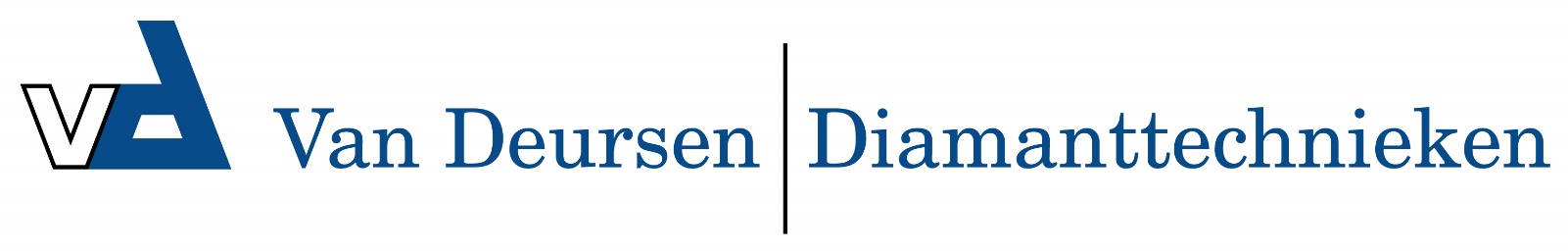 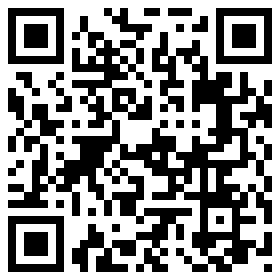 3D liner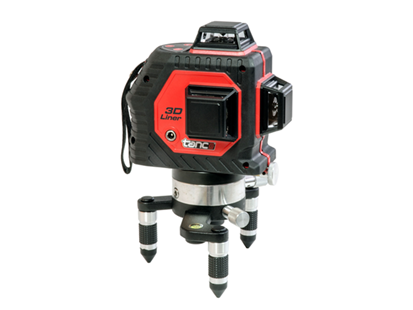 Zelfnivellerende 3D-kruislijnlaser.
3-dimensionale laser met 1 horizontale en 2 verticale 360° lasercirkels
Zeer breed inzetbaar, speciaal geschikt voor binnengebruik: installatiewerk, vloeren, wanden, plafonds etc.

Zelfnivellerend door magnetisch gedempte pendel (+/- 3°)
Complete set in aluminium koffer inclusief  3-poot nivelleervoet, adapter/lader, oplaadbare Li-ion accu.
2 jaar garantie.

Optioneel verkrijgbaar: handontvanger voor gebruik op grotere afstand of incidenteel buitengebruik.

Geschikt voor gebruik met statief LET-C (optioneel verkrijgbaar).Artikelnummer3042009nivelleermethodezelfnivellerend pendelsysteembereik binnenca. 15 meter (binnen)laserdiode638 Nmklasse2meetnauwkeurigheid5m. +/- 1mm.gewicht1 kgnivelleerbereik+/- 3°voedingoplaadbare Li-ion accu of netadapter (meegeleverd)